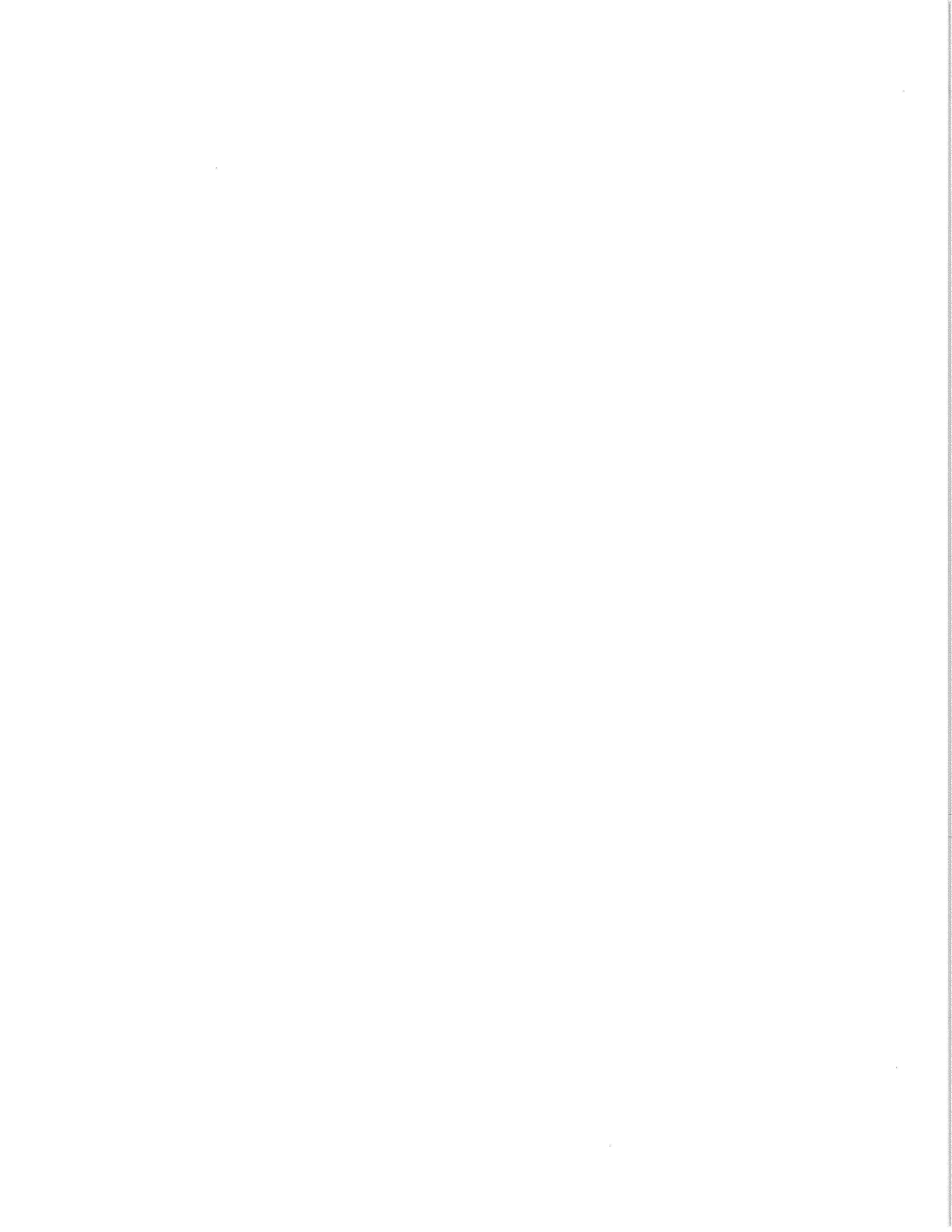 Title I - D Neglected Part D, Sub Part 2 Interagency Formal Agreement between Mid-Ohio Educational Service Center andFoundations for Living (located in Madison Local Schools)FY22 - July 1, 2021 -- June 30, 2022Educational Services:  Title 1-D NeglectedTo support the operation of LEA programs that involve collaboration with  locally operated correctional facilities, funds will be used for the following programs within  high quality educational  programming focused upon completion  of secondary school and the transition from institutional facilities to further education or employment:a.    Federal Consolidated grant application requirementsb.   State and/or local requirementsc.    Award budget tracking and related fiscal reporting requirementsd.  Data Collection requirements, including Consolidated State PerformanceReport and Annual Counte.   Report of performance data related to measures included  in FundingApplicationII.            Information About How the Funding Will Be Useda.    GED Preparation and Post-Secondary Transition Programmingi.       1.0 FTE teacher assigned to GED and Post-Secondary TransitionProgrammingii.     Provide students with direct instruction and materials needed to secure GED credentials and testing vouchers.iii.    Provide students with access to and participation in post-secondary transition.b.   Improve Academic Performance in Literacy Skills   i.      Up to .50 FTE HQT ELA Teacherii.     Intervention instruction  using Orton-Gillingham evidence-basedpractices to provide intervention for students who are significantly below expected grade level in literacy skills.iii.    Consumable and instructional materials to support  Orton-Gillingham evidence-based instruction for students who are significantly below expected grade level  in literacy.Ill.        Accountability and Assessing Outcomes of the FundingAnnual Consolidated State Performance Report data will include:i.       GED Pre-test results, GED assessment results, successful GEDpassageii.     IEP Progress Monitoringiii.    MAPS improvement in Mathematics and ELA for students enrolled  inIntervention Mathematics and Literacy Coursesiv.    Transition Outcomes for Post-Secondary Education and EmploymentThe interested  parties have agreed to the above listed terms of the agreement as documented by the following persons: _______________________________		Date_________________________Lisa GonzalesMadison Local Schools Federal Programs Coordinator_______________________________		Date_________________________Robin KlenkMadison Local Schools Treasurer_______________________________		Date_________________________Jennifer CrumMid-Ohio ESC Director of Student Servicesa.Programs to support children and youth returning to local schools from institutional facilities, to assist in the transition of such children and youth to the school environment and help them remain in school in order to complete theireducation;b.Dropout prevention programs to serve at-risk children and youth, includingpregnant and parenting teens, children and youth who have come in contact withthe juvenile justice system, children and youth at least one year behind theirexpected grade level, migrant and immigrant youth, students with Limited  Englishc.Proficiency, and gang members; andSpecial programs to meet the unique academic needs of participating children andyouth, including vocational/technical education, special education, careercounseling and preparation, curriculum-based youth entrepreneurship education;and assistance in securing student grants/loans for post-secondary education.I.Expectation and Responsibilities Upon Receipt of FundingMonthly reports from the Educational Administrator of Foundations for LivingSchool will be provided by the Director of Student Services of Mid-Ohio ESC and theFederal Programs Coordinator of Madison Local Schools (upon  request) to provideupdates related to the following requirements: